Table 6.2 Affirmation statements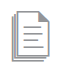 Photocopiable: Circle Solutions for Student Wellbeing 3e Sue Roffey, 2020 (SAGE)You are more powerful than you know.Little girls with dreams become women with vision.The best kind of beauty comes from within: strength, courage, dignity.Be the heroine of your life, not the victim.